Pupil Wellbeing Statement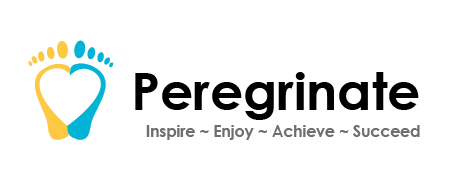 Well-Being Vision StatementAt Peregrinate School we will promote, develop, equip and prepare healthy learners for life. We are committed to making it our mission to promote resilience, positive wellbeing and mental health for all our pupils and staff. We understand wellbeing to be a state of being comfortable, healthy and happy. We aim to drive this message forward, and to ensure that mental health and well-being is “everyone’s business” across the whole school community. We will strive to create an environment that has a whole school approach, in providing excellent mental health support, understanding and intervention. We will put Wellbeing at the heart of our school to ensure successful learning and commit to our policies reflecting this practise.At Peregrinate, Well-Being is closely linked with the PSHE inc. RSE curriculum.Peregrinate PSHE inc. RSE Statement of Intent: At Peregrinate School the intent of our PSHE curriculum is to deliver a curriculum which is accessible to all and that will maximise the outcomes for every child so that they know more, remember more and understand more. As a result of this they will become healthy, independent and responsible members of a society who understand how they are developing personally and socially. It will give them confidence to tackle many of the moral, social and cultural issues that are part of growing up. We provide our children with opportunities for them to learn about rights and responsibilities and appreciate what it means to be a member of a diverse society. Our children are encouraged to develop their sense of self-worth by playing a positive role in contributing to school life and the wider community. *External Agencies may include but are not limited to Youth Offending, Social/Child Services, Drug/alcohol Advisors, Sexual Health Advisors, Nurses/Doctors, Crime Prevention, CSE Advisors, Families First.